Általános információk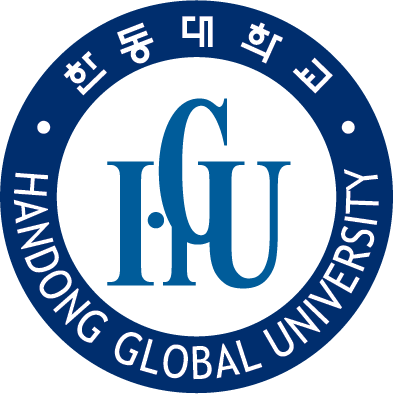 *A csoportba való felvételhez írjon egy e-mailt az alábbi címre: seonkoo100@gmail.comIntézmény neveHandong Global UniversityCímHandong, Pohang, Dél-KoreaHonlaphttps://www.ihandong.info/ Kontaktexchange@handong.edu  Kontaktszemély Ms. Suyeon KwonTudományterületek/jelentkezési lehetőségekAnglisztikaKorea/ Kelet-Ázsia Stúdiumok (Japanológusoknak)PszichológiaSzínháztudományKurzuslistákhttps://www.ihandong.info/academic-info További hasznos linkekKároli-Korea facebook csoport*https://www.facebook.com/groups/karoli.korea/?fref=ts Kalendáriumhttps://www.ihandong.info/academic-info  Érkezés előtthttps://sites.google.com/view/handongsurvival/before-arriving/prepare-before-you-come Szálláshttps://www.ihandong.info/dormitory Hétköznapok Koreábanhttps://sites.google.com/view/handongsurvival/living-in-korea Facebook oldal